You can use this series of COVID-19 Vaccination FAQs to create a social media campaign to educate people about the vaccine.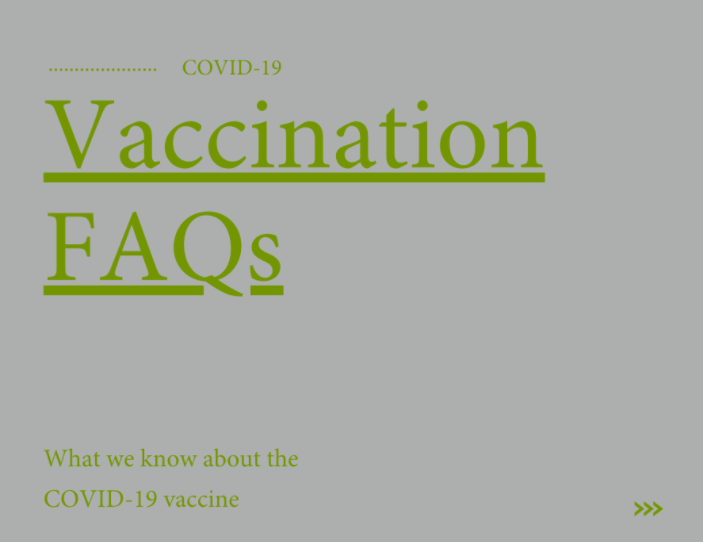 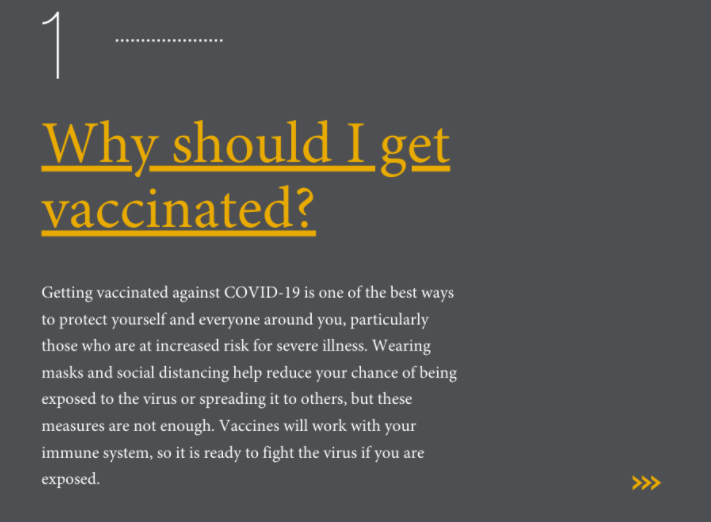 FAQ IntroFAQ 1FAQ 2FAQ 3FAQ 4FAQ 5FAQ 6